Publicado en Majadahonda el 14/04/2021 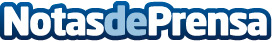 La historia de los cuplés sicalípticos que arrasaron entre varias generaciones llegan a las libreríasEl periodista Antonio Gómez firma este repaso por la historia del cuplé en una obra única e imprescindible ya disponible en las librerías y plataformas. ‘Las picardías de nuestros abuelos. La pulga y otros cuplés sicalípticos’ es una de las primeras apuestas para este 2021 de Serie Gong, el nuevo proyecto editorial del cineasta, productor musical y jugador profesional Gonzalo García-PelayoDatos de contacto:Carlos Hernández de Frutos91 634 00 42Nota de prensa publicada en: https://www.notasdeprensa.es/la-historia-de-los-cuples-sicalipticos-que_1 Categorias: Nacional Historia Literatura Personas Mayores http://www.notasdeprensa.es